Lesson 12: Estimate and AddStandards AlignmentsTeacher-facing Learning GoalsAdd decimals to the hundredths place using strategies based on place value.Student-facing Learning GoalsLet’s add decimals and think about whether our answers are reasonable.Lesson PurposeThe purpose of this lesson is for students to estimate and find the value of addition expressions with decimals.In a previous lesson, students found decimal sums in a way that made sense to them. In this lesson, students see that the standard algorithm for whole number addition, familiar from a previous course, also works for decimals. Students then estimate sums and find their values. Students are not required to use the standard algorithm, but see how it is an efficient way to add. Display the Decimal Addition chart from a previous lesson to be used during the lesson synthesis.Access for: Students with DisabilitiesRepresentation (Activity 2)Instructional RoutinesMLR1 Stronger and Clearer Each Time (Activity 1), Number Talk (Warm-up)Lesson TimelineTeacher Reflection QuestionWhat did you say, do, or ask during the lesson synthesis that helped students be clear on the learning of the day? How did understanding the cool-down of the lesson before you started teaching today help you synthesize that learning?Cool-down(to be completed at the end of the lesson)  5minSums of DecimalsStandards AlignmentsStudent-facing Task StatementFind the value of . Explain or show your reasoning.Student Responses25.05. Sample responses:, , , 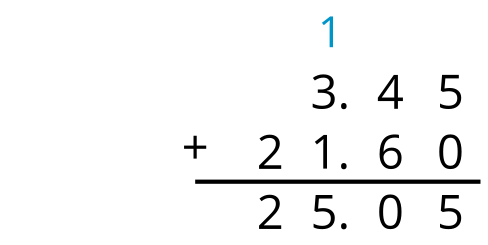 Addressing5.NBT.B.7Warm-up10 minActivity 115 minActivity 220 minLesson Synthesis10 minCool-down5 minAddressing5.NBT.B.7